INOR.LAR.FORM 5INSTITUT PENYELIDIKAN DAN TEKNOLOGI NANO OPTOELEKTRONIK (INOR) UNIVERSITI SAINS MALAYSIA (USM)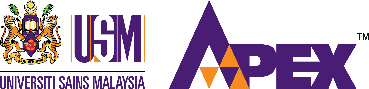 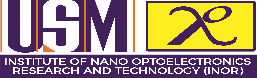 Blok A, Aras Bawah, SAINS@USM, No.10, Persiaran Bukit Jambul 11900 Bayan Lepas, Penang, Malaysia.T:+604-653 5637/5638 | F:+604-653 5639BORANG PENGGUNAAN MAKMAL DI LUAR WAKTU PEJABATNama Pemohon : 	Nama Pemohon : 	Nama Pemohon : 	Nama Pemohon : 	Nama Pemohon : 	No. Matrik : 	Kursus : 	Kursus : 	Kursus : 	Tahun Pengajian  	Tarikh/Hari Bekerja: 	& 	Tarikh/Hari Bekerja: 	& 	Masa Bekerja:  Dari 	sehingga  	Masa Bekerja:  Dari 	sehingga  	Masa Bekerja:  Dari 	sehingga  	Nama Makmal/Bilik:  	Nama Makmal/Bilik:  	Nama Makmal/Bilik:  	Nama Makmal/Bilik:  	Nama Makmal/Bilik:  	Eksperimen atau kerja yang dijalankan : 	Eksperimen atau kerja yang dijalankan : 	Eksperimen atau kerja yang dijalankan : 	Eksperimen atau kerja yang dijalankan : 	Eksperimen atau kerja yang dijalankan : 	Justifikasi penggunaan di luar waktu pejabat :  	Justifikasi penggunaan di luar waktu pejabat :  	Justifikasi penggunaan di luar waktu pejabat :  	Justifikasi penggunaan di luar waktu pejabat :  	Justifikasi penggunaan di luar waktu pejabat :  	Peralatan yang ingin digunakan : 	Peralatan yang ingin digunakan : 	Peralatan yang ingin digunakan : 	Peralatan yang ingin digunakan : 	Peralatan yang ingin digunakan : 	Tandatangan pelajar:  	Tandatangan pelajar:  	Tandatangan pelajar:  	Tarikh permohonan  	Tarikh permohonan  	Pegawai Keselamatan INOR/Pengerusi JKMI:En Azraai Fahmi Hamzah/ Dr. Mundzir Abdullah Tarikh: 	Pegawai Keselamatan INOR/Pengerusi JKMI:En Azraai Fahmi Hamzah/ Dr. Mundzir Abdullah Tarikh: 	Pegawai Keselamatan INOR/Pengerusi JKMI:En Azraai Fahmi Hamzah/ Dr. Mundzir Abdullah Tarikh: 	Staf yang ditugaskan:Staf yang ditugaskan: